Primorsko-goranska županija, Upravni odjel za prostorno uređenje, graditeljstvo i zaštitu okoliša, Odsjek za prostorno uređenje i graditeljstvo, temeljem odredbe čl. 115. st. 1. i 2. i čl. 116. Zakona o gradnji (''Narodne novine'', br. 153/13, 20/17), u ponovnom postupku izdavanja građevinske dozvole, po zahtjevu investitora POGRAD d.o.o. Čabar, I.G. Kovačića 16,P O Z I V Ainvestitora, vlasnike i nositelje drugih stvarnih prava na nekretnini za koju se izdaje građevinska dozvola te vlasnike i nositelje drugih stvarnih prava na nekretnini koja neposredno graniči s nekretninom za koju se izdaje građevinska dozvola           za građenje građevine gospodarske namjene – poslovna zgrada (2 poslovne jedinice i 2 stambene jedinice), na  k.č. br. 1278, 1281 i  dijelovima k.č. br.  1277        i 1276/3, k.o. Cernik-Čavle (broj novoformirane čestice k.č. br. 1277/1, k.o.       Cernik-Čavle), investitora POGRAD d.o.o. Čabar, I.G. Kovačića 16,  da izvrše uvid u spis radi izjašnjenja.Uvid u spis predmeta može izvršiti osoba koja dokaže da ima svojstvo stranke, osobno ili putem opunomoćenika, u prostorijama ovog Upravnog odjela, u Rijeci, Riva 10, I kat, soba 111, dana 25. veljače 2021. godine u vremenu od 9,00 do 11,00 sati te od 12,00 do 15,00 sati.S obzirom na okolnosti uzrokovane epidemijom COVID-19, potrebno je prije dolaska na uvid javiti se na telefon broj 051/351-209 ili na mail milena-krusic@pgz.hr radi dogovora.Građevinska dozvola može se donijeti i ako se stranke ne odazovu pozivu.DOSTAVITI:1. Oglasna ploča upravnog tijela – 8 dana2. Mrežne stranice upravnog tijela3. Građevna čestica4. Spis, ovdje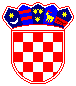 REPUBLIKA HRVATSKA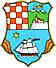 PRIMORSKO-GORANSKA ŽUPANIJAUPRAVNI ODJEL ZA PROSTORNO UREĐENJE,  GRADITELJSTVO I ZAŠTITU OKOLIŠAKLASA:UP/I-361-03/18-06/171URBROJ:2170/1-03-01/3-21-30Rijeka,11. veljače 2021.